Контактная информация о ДОО - участниках сетевого проекта«Формирование ценностей жизни и здоровья в системе воспитания дошкольников»ДООСсылка на контактную информациюQR-кодИнновационная площадкаИнновационная площадкаИнновационная площадкаМАДОУ «Детский сад № 14» г. Гусева https://clck.ru/32chTe  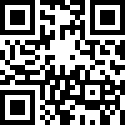 Ресурсные центрыРесурсные центрыРесурсные центрыМАДОУ д/с № 20 г. Калининградаhttps://clck.ru/32ciki 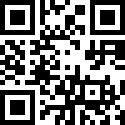 МАДОУ д/с № 129г. Калининградаhttps://www.sad129.ru/  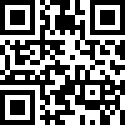 МБДОУ д/с № 4 г. Балтийскаhttps://clck.ru/32cisZ  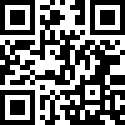 МАДОУ д/с № 6 г. Черняховскаhttps://clck.ru/32cizR 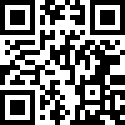 